                     Turnfurlong Infant School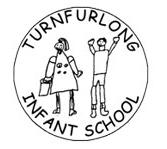                 Person Specification: Nursery Support AssistantEssentialDesirableQualificationsFull and relevant NVQ3 or higherGSCE English C or equivalent (if qualified after September 2014)GSCE Maths C or equivalent (if qualified after September 2014)Paediatric First Aid certificate or a commitment to completing this within 3 months of appointmentSafeguarding trainingFood hygiene qualificationCurrent Paediatric First Aid certificateExperienceRecent successful experience of working with two to five year oldsRecent successful experience of working as a key person/key worker in at least one setting Proven successful experience of working with parents and involving them in their child’s learningExperience of working with EYFS children in a school settingExperience of working as a key person/key worker with EYFS children in a school settingExperience of working with children for whom English is an additional languageExperience of working with children with SENExperience of working with funded 2 year oldsExperience of working with outside agencies e.g. Speech and Language Therapist, Occupational Therapist, Family Support WorkerKnowledge and UnderstandingGood literacy skills in the spoken and written formGood numeracy skillsBasic IT skills e.g. Microsoft WordGood understanding of the developmental needs of children in the EYFS Good understanding of the EYFS curriculumGood understanding of the EYFS planning cycle: Observe, Assess, Plan, EvaluateSecure knowledge of Safeguarding proceduresExperience of working with 2simple Build a Profile or other e-learning profileSkills and AbilitiesEvidence of commitment to professional developmentCommitment to following school policiesAble to use children’s observed interests as a starting point for learningGood organisational skillsPersonal characteristicsPassionate about high quality Early Years teaching and learning!Enjoys working with young childrenAble to work as part of a teamAble to maintain confidentialityAble to seek support and advice when necessarySupportive of equality and diversityEmotional resilienceFlexibilitySensitivityA sense of humour!